Bando Corso di Dottorato 40° cicloDISCIPLINE PERFORMATIVE: ARTI, SCIENZE E TECNOLOGIE”Allegato B – Modello di domanda Al Direttoredel Conservatorio di Musica “Luca Marenzio” di Brescia Il/La sottoscritto/a (cognome e nome)______________________________________________________ CHIEDEdi partecipare alla selezione pubblica per l’ammissione al corso di dottorato di ricerca relativo al XL ciclo della formazione dottorale con sede amministrativa presso il Conservatorio di Musica “Luca Marenzio” di Brescia in “Discipline performative: arti, scienze e tecnologie” di cui al Decreto Direttoriale n. 106 del 26/07/2024.In particolare per n. 1 borsa relativa alla seguente tematica:(indicare una delle quattro tematiche indicate nell’Allegato A del Bando par. “Tematiche del dottorato”)A tale fine, consapevole della responsabilità penale in cui incorre chi sottoscrive e rilascia dichiarazioni mendaci e consapevole delle sanzioni penali previste dalla normativa vigente di cui all’art. 76 del DPR 445/2000, ai sensi degli artt. 46 e 47 del DPR 445/2000 e s.m.i., DICHIARAdi essere nato/a il _______________ a _______________________________________ Prov. (_____) di avere cittadinanza __________________________________________________________________di essere residente a_________________________________________________ Prov. (_____) in via __________________________________________________n.____Telefono_____________________e-mail ______________________________________________________________________________pec: ________________________________________________________________________________di essere in possesso di Diploma accademico di secondo livello/Laurea Magistrale/Specialistica (o titoli del previgente ordinamento equipollente c.d. vecchio ordinamento) come di seguito specificato (moltiplicare i campi se necessario):Per i titoli esteri è necessario allegare la documentazione richiesta all’art. 2 c. 5 del Bando che recita “L'equivalenza del titolo di studio estero viene accertata dalla Commissione giudicatrice della selezione nel rispetto della normativa vigente in materia in Italia e nel Paese dove è stato rilasciato il titolo e dei trattati o accordi internazionali in materia di riconoscimento di titoli per il proseguimento degli studi. I documenti presentati per la dichiarazione di equivalenza ai soli fini dell’ammissione al concorso dovranno essere trasmessi all’atto di presentazione della domanda ed essere prodotti in lingua ITALIANA o INGLESE (qualora presentati in altra lingua saranno valutabili a discrezione della Commissione giudicatrice). In caso di mancata o incompleta trasmissione di quanto sopra non sarà consentita la partecipazione al concorso. I candidati in possesso di titolo estero che risulteranno vincitori dovranno presentare al momento dell’iscrizione la DICHIARAZIONE DI VALORE IN LOCO del titolo.”di essere in possesso di Diploma accademico di primo livello/Laurea triennale (se titolo straniero è obbligatorio specificare il sistema di votazione in uso con allegata traduzione in italiano o inglese) come di seguito specificato (moltiplicare i campi se necessario. Sezione non obbligatoria per chi è in possesso di titolo di vecchio ordinamento):Per i titoli esteri è necessario allegare la documentazione richiesta all’art. 2 c. 5 del Bando che recita “L'equivalenza del titolo di studio estero viene accertata dalla Commissione giudicatrice della selezione nel rispetto della normativa vigente in materia in Italia e nel Paese dove è stato rilasciato il titolo e dei trattati o accordi internazionali in materia di riconoscimento di titoli per il proseguimento degli studi. I documenti presentati per la dichiarazione di equivalenza ai soli fini dell’ammissione al concorso dovranno essere trasmessi all’atto di presentazione della domanda ed essere prodotti in lingua ITALIANA o INGLESE (qualora presentati in altra lingua saranno valutabili a discrezione della Commissione giudicatrice). In caso di mancata o incompleta trasmissione di quanto sopra non sarà consentita la partecipazione al concorso. I candidati in possesso di titolo estero che risulteranno vincitori dovranno presentare al momento dell’iscrizione la DICHIARAZIONE DI VALORE IN LOCO del titolo.”di avere adeguata conoscenza della lingua inglese;di avere adeguata conoscenza, inoltre, delle seguenti lingue:____________________________________________________________________________________________________________________________di NON avere già usufruito, anche solo parzialmente, di una borsa di dottorato di studio per la frequenza di un corso di dottorato presso un’istituzione universitaria e AFAM;di avere preso visione dell’art. 6 c. 7 e art. 7 c. 3 del Bando di partecipazione e di accettare incondizionatamente le disposizioni ivi contenute in materia di accreditamento del corso di dottorato di ricerca;Si allegano, alla presente domanda, i seguenti allegati obbligatori:copia fotostatica di un documento d’identità in corso di validità e codice fiscale (o documento analogo avente la medesima validità legale es. passaporto);curriculum studiorum;Elenco analitico degli esami sostenuti relativamente al/ai diploma/i accademico/i di secondo livello/Laurea Magistrale/Specialistica (o titoli del previgente ordinamento equipollente c.d. vecchio ordinamento) indicando i rispettivi CFA/CFU e votazioni (se il titolo è straniero, è obbligatorio specificare il sistema di votazione e fornire traduzione in italiano o inglese degli esami);lettera di presentazione a cura di un docente, firmata e con data posteriore al presente bando;abstract tesi di diploma di II livello, in italiano o inglese, con indicato il nome del docente tutor ovvero presentazione del programma eseguito in forma di concerto per tesi di corsi strumentali o analoghi (documentazione da produrre anche per i diplomi accademici di primo livello ovvero lauree triennali solo se dichiarati nella relativa sezione superiore);progetto di ricerca di max 11.000 caratteri;elenco delle pubblicazioni/produzioni artistiche;Allegato privacy sottoscritto (Allegato C del Bando).Si allegano, alla presente domanda, i seguenti allegati facoltativi:elenco cronologico di borse di studio (et similia) percepite;diplomi/attestati di partecipazione di corsi AFAM/universitari post-diploma;elenco (preferibilmente corredato da attestati) di partecipazione a gruppi di ricerca/produzioni artistiche;elenco sotto forma di dichiarazione sostitutiva o copia di attestati di partecipazione a stage/workshop;elenco sotto forma di dichiarazione sostitutiva o copia di attestati di partecipazione a corsi, stage etc.altri riconoscimenti (p. es.: premiazione in concorsi, secondo diploma o laurea);attestazioni/certificazioni attestanti la conoscenza delle lingue straniere dichiarate.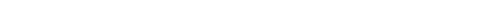 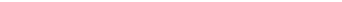 Luogo, data 									  Firma_________________ 						______________________________ Tipo diploma/laureaTitolo diploma/Titolo e classe di laureaIstituzione Afam/UniversitàData di conseguimentoVotoTipo diploma/laureaTitolo diploma/Titolo e classe di laureaIstituzione Afam/UniversitàData di conseguimentoVoto